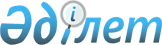 О фоpмиpовании внутpенних войск Республики КазахстанП О С Т А Н О В Л Е Н И Е Кабинета Министpов Республики Казахстан от 25 февpаля 1992 г. N 158

      В соответствии с Указом Президента Республики Казахстан "О внутренних войсках Республики Казахстан" от 10 января 1992 г. N 575 U920575_ Кабинет Министров Республики Казахстан постановляет: 

      1. Утвердить временное Положение о внутренних войсках Республики Казахстан, организационную структуру и численность внутренних войск, положение, штаты и структуру Управления командующего внутренними войсками Республики Казахстан, перечень объектов государственной важности, подлежащих охране внутренними войсками республики. 

      2. Установить, что численность специальных частей внутренних войск, выполняющих обязанности по охране объектов государственной важности, содержится на договорной основе за счет средств объектов. 

      Смета затрат на содержание единицы войсковой и специальной охраны утверждается Командующим внутренними войсками республики по согласованию с Министерством финансов Республики Казахстан. 

      3. Госэкономкомитету, Министерству материальных ресурсов, Министерству связи, Министерству торговли Республики Казахстан обеспечить внутренние войска республики фондами материально-технических ресурсов, продовольствием по утвержденным нормам, средствами связи и другими специальными техническими средствами. 

      4. Госэконокомитету, Министерству материальных ресурсов, Министерству финансов Республики Казахстан определить на 1992 и последующие годы объем капитальных вложений на строительство внутренними войсками объектов военного, социально-бытового и иного назначения. 

      5. Министерству внутренних дел Республики Казахстан обеспечить на договорной основе поставку внутренним войскам республики вооружения, боеприпасов, инженерного и химического имущества, боевой и другой техники, аппаратуры технических средств охраны, средств специальной связи и другого имущества. Выделять воинским частям внутренних войск, осуществляющим охрану исправительно-трудовых учреждений и военных складов (баз) Министерства внутренних дел республики жилую площадь. 

      6. Разрешить Командующему внутренними войсками Республики Казахстан, в целях усиления охраны общественного порядка, на территории Целиноградской области сформировать специальный моторизованный батальон милиции за счет имеющейся штатной численности войск с дислокацией в городе Целинограде. 

      7. Принять предложения Джамбулской, Карагандинской и Уральской областных администраций о формировании и размещении в городах Джамбуле, Темиртау и Уральске специальных моторизованных батальонов милиции в пределах установленной численности. 

      Считать утратившим силу постановление Совета Министров Казахской ССР от 23 ноября 1989 г. N 326-13 в части формирования и размещения специальных моторизованных частей милиции в городах Кустанае, Усть-Каменогорске и Семипалатинске. 

      8. Исполнительным и распорядительным органом на территориях области, города и района выделять в 1992 и последующих годах внутренним войскам по установленным нормам квартиры, земельные участки под строительство индивидуальных домов для военнослужащих и предусмотреть решение других социально-бытовых вопросов. Главам местной администрации, на территории которых формируются специальные моторизованные части милиции, обеспечить их расквартирование. 

      9. Государственному комитету обороны Республики Казахстан, Управлению Командующего внутренними войсками Республики Казахстан иМинистерству внутренних дел Республики Казахстан обеспечить призыв вовнутренние войска Республики Казахстан для комплектования иформирования частей внутренних войск республики.    Премьер-министрРеспублики Казахстан
					© 2012. РГП на ПХВ «Институт законодательства и правовой информации Республики Казахстан» Министерства юстиции Республики Казахстан
				